9.Jovana 
sa radošću daje na znanje
da je došlo vreme za proslavljanje
dođite mi u gostovanje
iskažite poštovanje
a moje je obećanjeda neće biti smaranje
nego dobar provod i đuskanjeŽurka povodom mog 18. rođendana počinje u 20h u Klubu Reset___________________________________________10.Dragi moji,postoje trenuci koji nam duže ostaju u sjećanju i dobijaju pravu vrijednosttek kada se podijele sa dragim osobama.Biće mi čast da budete uz mene10. septembra 2016. godineu dvorcu ,,Burg Oberkapfenberg’’ u ulici Schlossberg 1,8605 Kapfenberg, od 19 časova.Pozivam Vas da Vašim prisustvom uveličatei uljepšate moju proslavu povodom diplomiranja.Sa radošću Vas očekujem!Anica ________________________________________11.Napravi frizuru, lepo se obuci,obavezno dođi i noge ne vuci!Prilika je prava, nije svaki dan,slavim 18. rođendan!U subotu 25.11.2015. party pravimi baš neću bez tebe da slavim!Adresa.........od 18h do 21h. AnjaTEKSTOVI ZA POZIVNICE ZA 18. ROĐENDAN1.
Zadovoljstvo je svoje najlepše trenutke
podeliti sa onima koje volite.

A taj trenutak je proslava mog 18. rodjendana
i ja Vas sa radošću pozivam da 19. februara 2011. godine
budete moji dragi gosti i Vašim prisustvom ulepšate
za mene ovaj poseban dan.

Slavlje će se proslaviti u Sali Casablanca,
Perfektastrasse 81, 1230 Wien,
sa početkom u 18 časova.

Dodjite da sa mnom podelite sreću,
i da zajedno ugasimo rodjendansku sveću.
Dobro mi došli,
Vaša Katarina_________________________________________2.

Srdačno Vas pozivam na proslavu mog 18. rodjendana.

Žurka ce se održati u sredu, 4. avgusta 2011. godine,
sa početkom u 20h u restoranu Focaccia
u hotelu Hyatt Regency Belgrade.
Vidimo se tamo!
Maja Brusin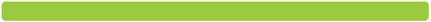 3.

Svi srećni trenuci potpuni su 
tek kada se podele sa rodbinom i prijateljima.
Zato Vas pozivamo da 24.08.2007. god.
uveličate našu proslavu povodom punoletstva našeg sina Marka
u restoranu ..... sa pocetkom u ...... casova.

Porodica Tomić4.

Zadovoljstvo je svoju sreću podeliti sa onima koje volite,
zato Vas pozivamo da budete sa nama
08. oktobra 2016. godine
kada ćemo proslaviti 18. rodjendan
našeg sina Marka .
Proslava će se održati
u restoranu.............sa početkom u ...... časova.

Dobro nam došli! Porodica Tomić5.

Postoje trenuci koji nam zauvek ostaju u sećanju
i dobijaju pravu vrednost
tek kada se podele sa dragim osobama.
Zato Vas pozivamo 08.10.2010. godine 
da proslavimo 18. rodjendan
našeg sina Darka.....6.

Sa zadovoljstvom Vas pozivamo da 
prisustvujete proslavi 18. rodjendana
našeg sina Marka
koje će se održati u subotu, ................. 
u restoranu.............. sa početkom u .............časova.

Biće nam drago da sa nama podelite ove srećne trenutke.7.

Zadovoljstvo je svoje najlepše trenutke
podeliti sa onima koje volite.

A taj trenutak je proslava mog 18. rodjendana
i ja Vas sa radošću pozivam da 24. februara 2012. godine
budete moji dragi gosti i Vašim prisustvom ulepšate
za mene ovaj poseban dan.

Slavlje će se održati u restoranu Konak,
u ulici Draže Markovića u Požarevcu,
sa početkom u 18 časova.

Dodjite da sa mnom podelite sreću,
i da zajedno ugasimo rodjendansku sveću.
Dobro mi došli,

Vaša Jovana!8.

Ovaj dan srećno miriše,
srećni su svi, a ja najviše.

Nek' se pamti ovaj dan,
Neka veče bude kao san.

10. novembar biće divan dan
jer je meni 18. rođendan!

Dođite da sa mnom podelite sreću
i da zajedno ugasimo rođendansku sveću!

Martin

Tim povodom pozivamo Vas na rođendansko slavlje 
koje će se održati 10. novembra 2012. u 17h u INKU sali, Inku Strasse 1-7, 3400 Klosterneuburg.
S postovanjem, porodica Kračunović